МОБУ «Физико-технический лицей имени В.П. Ларионова»Кафедра методики преподавания математики ИМИ СВФУ XХIII открытый чемпионат по математике среди учащихся 4-5 классов г. Якутска4 классМожет ли в месяце быть а) 3 б) 4 в) 5 г) 6 воскресений? (Ответ обоснуйте)Сто последовательных натуральных чисел, начиная с 10, выписано подряд: 10, 11, 12, ... 13). Какое число будет записано последним? Сколько дат-палиндромов имеется в календаре 2021 года (числа-палиндромы — числа, которые читаются одинаково как справа налево, так и слева направо)?Подсчитать квадраты с вершинами в данных точках. (см. рис 1)                                                                                                                             Рис.1Разрежьте флаг, изображенный на рисунке 4, по линиям сетки на 4 одинаковых вымпела так, чтобы в каждой из частей оказалось по одной букве Ф, Т и Л. (Ф – физико, Т – технический, Л – лицей). (см. рис 2)Решение задач:31 :7=4 и остаток 3, это значит:а) что 3 воскресенья быть не может;б) 4 воскресенья может, пример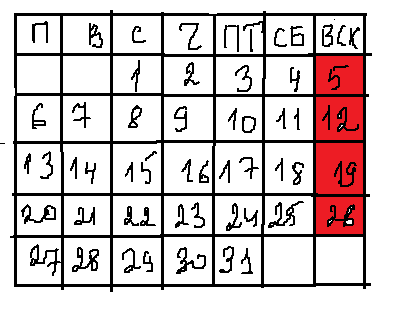 в) 5 воскресений может, пример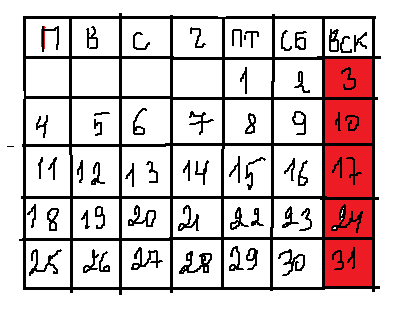 г) 6 воскресений не может, т.к 6х7=42. Двузначных чисел 90, значит трехзначных чисел записано 10, это 100, 101, 102, 103, 104, 105, 106, 107, 108, 109. Ответ: 109. 12.1.2112.2.2112.3.2112.4.2112.5.2112.6.2112.7.2112.8.2112.9.2112.02.2021. Ответ: я посчитал 8, а вдруг не все? Внимательно смотреть решение ребят. Пример.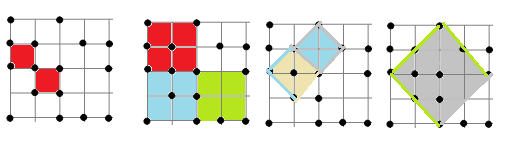 Смотрите рисунок.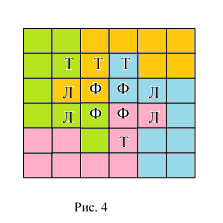 